Stundenplan – GS Eimbeckhausen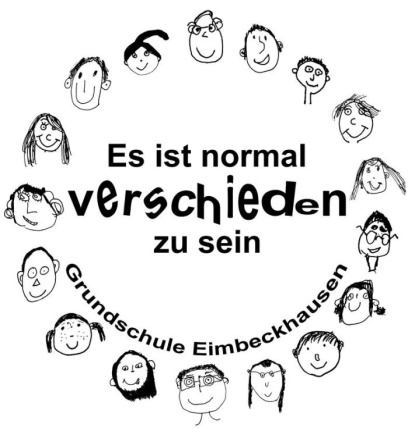 Name: __________________________________ Klasse: ____________________ Schuljahr: _______________________Stundenplan – GS EimbeckhausenName: __________________________________ Klasse: ____________________ Schuljahr: _______________________Stundenplan – GS EimbeckhausenName: __________________________________ Klasse: ____________________ Schuljahr: _______________________Stundenplan – GS EimbeckhausenName: __________________________________ Klasse: ____________________ Schuljahr: _______________________Stundenplan – GS EimbeckhausenName: __________________________________ Klasse: ____________________ Schuljahr: _______________________Stundenplan – GS EimbeckhausenName: __________________________________ Klasse: ____________________ Schuljahr: _______________________Stundenplan – GS EimbeckhausenName: __________________________________ Klasse: ____________________ Schuljahr: _______________________Stundenplan – GS EimbeckhausenName: __________________________________ Klasse: ____________________ Schuljahr: _______________________Stundenplan – GS EimbeckhausenName: __________________________________ Klasse: ____________________ Schuljahr: _______________________Stundenplan – GS EimbeckhausenName: __________________________________ Klasse: ____________________ Schuljahr: _______________________Stundenplan – GS EimbeckhausenName: __________________________________ Klasse: ____________________ Schuljahr: _______________________Std.Mo.Di.Di.Di.Mi.Mi.Do.Do.Fr.18.00-8.4528.50-9.351. große Pause1. große Pause1. große Pause1. große Pause1. große Pause1. große Pause1. große Pause1. große Pause1. große Pause1. große Pause1. große Pause310.05-10.50410.55-11.402. große Pause2. große Pause2. große Pause2. große Pause2. große Pause2. große Pause2. große Pause2. große Pause2. große Pause2. große Pause2. große Pause511.55-12.40612.45-13.30AGs / Förder- oder Forderunterricht / Hausaufgaben / MittagessenAGs / Förder- oder Forderunterricht / Hausaufgaben / MittagessenAGs / Förder- oder Forderunterricht / Hausaufgaben / MittagessenAGs / Förder- oder Forderunterricht / Hausaufgaben / MittagessenAGs / Förder- oder Forderunterricht / Hausaufgaben / MittagessenAGs / Förder- oder Forderunterricht / Hausaufgaben / MittagessenAGs / Förder- oder Forderunterricht / Hausaufgaben / MittagessenAGs / Förder- oder Forderunterricht / Hausaufgaben / MittagessenAGs / Förder- oder Forderunterricht / Hausaufgaben / Mittagessen713.30 ~ 14.15Hausaufgaben / MittagessenHausaufgaben / MittagessenHausaufgaben / MittagessenHausaufgaben / MittagessenHausaufgaben / MittagessenHausaufgaben / MittagessenHausaufgaben / MittagessenHausaufgaben / MittagessenHausaufgaben / Mittagessen8~ 14.15-15.00915.00-16.00